Asthma detailed individualized healthcare plan 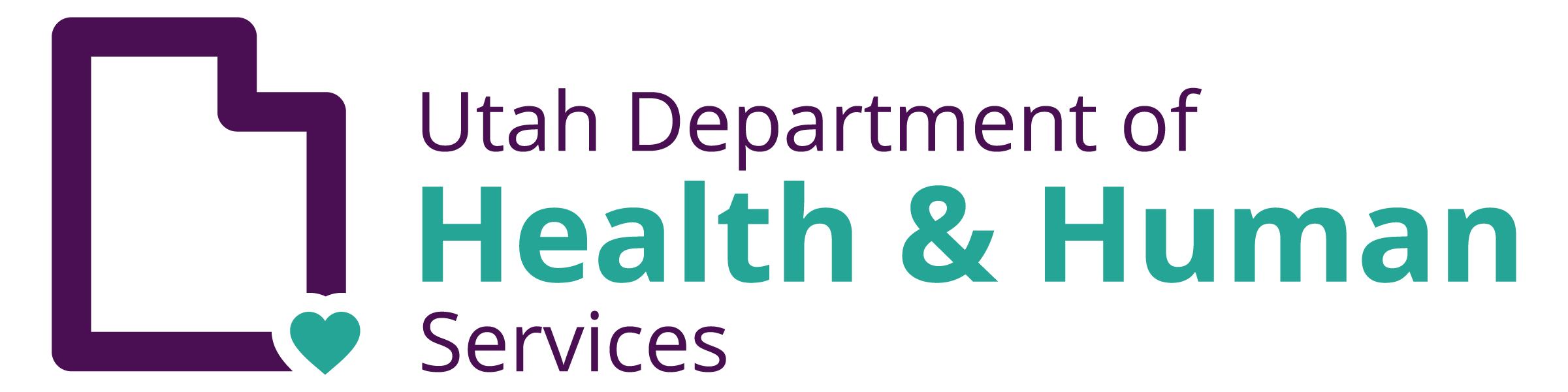 Asthma
Detailed individualized healthcare plan (IHP) template
Utah Department of Health & Human ServicesAsthma
Detailed individualized healthcare plan (IHP) template
Utah Department of Health & Human ServicesAsthma
Detailed individualized healthcare plan (IHP) template
Utah Department of Health & Human ServicesAsthma
Detailed individualized healthcare plan (IHP) template
Utah Department of Health & Human ServicesSchool year:
504 date:IEP date (if applicable):School year:
504 date:IEP date (if applicable):School year:
504 date:IEP date (if applicable):PictureStudent informationStudent informationStudent informationStudent informationSchool year:
504 date:IEP date (if applicable):School year:
504 date:IEP date (if applicable):School year:
504 date:IEP date (if applicable):PictureStudent:DOB:DOB:Grade:Grade:School:School:School:Parent:Phone:Phone:Email:Email:Email:Email:Email:Physician:Phone:Phone:Phone:Phone:Fax or email:Fax or email:Fax or email:School nurse:School Phone:School Phone:School Phone:School Phone:Fax or email:Fax or email:Fax or email:Medical diagnosis(es):  Medical diagnosis(es):  Age at diagnosis:Age at diagnosis:Age at diagnosis:Age at diagnosis:Confirmed by HCP?    Yes   No Confirmed by HCP?    Yes   No Plan initiated by:Plan initiated by:Plan initiated by:Plan initiated by:Plan initiated by:Date:Date:Date:Nursing assessmentNursing diagnoses Impaired gas exchange related to:airway inflammation, bronchoconstriction, and excessive mucus production due to asthma Risk for activity intolerance related to:exacerbation of symptoms associated with exercise-induced bronchospasm Disturbed sleep pattern related to:nighttime asthma symptoms Other (specify):Nursing interventionsThe school nurse will: obtain and have on hand AAP from identified healthcare provider and incorporate plan into IHP, EAP, and 504 plans. identify student’s asthma severity by monitoring peak flows and asthma signs and symptoms to help establish priorities for interventions. identify and obtain necessary medications, medication devices, and asthma supplies. provide training and monitoring of designated school staff in activation of EAP when needed.. monitor availability of prescribed medications and devices to student on her person and in health office for emergencies and bus and field trips. in collaboration with student and other school personnel, promote a healthy school environment by:reducing and eliminating allergens and irritants (e.g., no furry pets in classroom) avoiding strong odors or use of chemicals, cleaning supplies, perfumes, painting in classroom and other areascontrolling moisture and mold by reporting and wiping up spills as soon as possible; keeping student indoors on days of poor air quality or extreme cold or heatreinforcing student’s efforts to avoid and control exposure to triggerscommunicating with student and parent(s) regarding exacerbations or signs of poor asthma control educate student and appropriate school personnel about expectations for good asthma control and components of student’s EAP, including the importance of adherence to therapeutic regimen, proper medication administration, trigger control/avoidance, and actions to take for worsening symptoms. periodically assess the effectiveness of the AAP, IHP, EAP, and 504 plan and revise, modify, or referas needed for full school participation. provide opportunities for student to make decisions regarding asthma management. address asthma knowledge deficits as indicated (e.g., etiology, signs and symptoms, peak flow meter use and interpretation, treatment regimen, proper use of inhaler, self-carry responsibilities, avoidance/control of triggers, actions to take for worsening symptoms and for acute exacerbations) via one-to-one instruction and participation in group asthma education class. help student identify factors that interfere with compliance with the therapeutic regimen and develop strategies to deal with the barriers. ask student about his or her sense of well-being; encourage discussion of feelings; promote mastery of new skills through manageable incremental learning with demonstration and return-demonstration; and use positive reinforcement as student takes on increasing responsibility for self management. assess student’s developmental and emotional readiness for self-carrying of quick-relief medication. provide health counseling and allergy awareness opportunities to classmates. encourage student to wear medical alert bracelet or necklace at all times. encourage student self-advocacy and immediate communication with school personnel. encourage student to disclose (type of) allergy to peers and how they can support him/her at school in promoting safety. request that classroom teacher(s) notify all families about food allergy awareness and classroom implications.Give classroom teacher(s) an allergy aware school letter for families.Request that foods containing peanut/tree nut products or other classroom allergens not be eaten in the classroom.Request that classroom teachers notify families of students with life-threatening allergies about any classroom activities that will involve food and allow alternative foods.Make field trip modifications as needed (e.g., medication must be taken along on all field trips).Make extracurricular activity (e.g., dances, carnivals) modifications as needed. provide in-service for designated school staff (including school bus driver, substitute teachers) about allergic reaction/anaphylaxis.Discuss symptoms of mild to severe allergic reactions, including anaphylaxis.Develop EAP for treatment (from mild to severe).Review location of student’s medication and EAP.Review administration of epinephrine and discuss monitoring and treatment measures before emergency medical services arrival.Review albuterol administration. maintain and monitor availability of quick acting relief medications by:self-carry medication.easily accessible medication through designated school staff.ongoing monitoring of storage medication and staff training. Other (specify):Expected student outcomesThe student will: demonstrate good asthma control (e.g., decreased number of days per week with symptoms, fewer night awakenings) and improved participation in school activities within 6 weeks. report feeling greater confidence in self-management and improved well-being within 2 weeks. articulate an age appropriate understanding of asthma and the proper use of medications (controller and quick-relief, as needed), including self-carry responsibilities, within 2 weeks. identify actions to take and strategies to use to manage symptoms as identified in the AAP within 2 weeks. Other (specify): PlanEvaluation